Al Magnifico RettoreSedeInformativa in merito al Trattamento di Dati Personali I dati raccolti con il presente modulo e quelli comunque acquisiti dall’Ateneo saranno trattati nel rispetto della normativa in materia di protezione dei dati personali (D.lgs. 30/06/2003 n. 196 e s.m.i. e Regolamento Europeo n. 679/2016), in ordine all’adempimento delle disposizioni di Legge in materia di assicurazione obbligatoria contro gli infortuni sul lavoro e le malattie professionali; il loro conferimento è pertanto obbligatorio. L’Università degli Studi di Parma si riserva pertanto di comunicare agli Enti competenti i dati personali in parola, nel rispetto della normativa su richiamata.L’informativa completa è consultabile all’indirizzo www.unipr.it alla voce Privacy.ALLEGATI:  certificato medico in caso d’infortunio in itinere, copia Constatazione Amichevole e/o verbale redatto dalle Autorità INFORMATIVA RELATIVA AL TRATTAMENTO DEI DATI PERSONALI DEI CLIENTIAI SENSI DEL REGOLAMENTO (UE) 2016/679REGOLAMENTO GENERALE SULLA PROTEZIONE DEI DATI (“RGPD”)ED AI SENSI DEL D.LGS. N. 196/2003CODICE IN MATERIA DI PROTEZIONE DEI DATI PERSONALI (“CODICE PRIVACY”)come successivamente modificato ed integrato DATI ANAGRAFICI DELL’INFORTUNATO DATI ANAGRAFICI DELL’INFORTUNATO DATI ANAGRAFICI DELL’INFORTUNATO DATI ANAGRAFICI DELL’INFORTUNATO DATI ANAGRAFICI DELL’INFORTUNATO DATI ANAGRAFICI DELL’INFORTUNATO DATI ANAGRAFICI DELL’INFORTUNATO DATI ANAGRAFICI DELL’INFORTUNATO DATI ANAGRAFICI DELL’INFORTUNATO DATI ANAGRAFICI DELL’INFORTUNATOCognome:      Cognome:      Cognome:      Cognome:      Cognome:      Cognome:      Nome:      Nome:      Nome:      Nome:      Codice Fiscale:      Codice Fiscale:      Codice Fiscale:      Codice Fiscale:      Codice Fiscale:      Codice Fiscale:      Cittadinanza:      Cittadinanza:      Cittadinanza:      Cittadinanza:      Luogo di nascita       Luogo di nascita       Luogo di nascita       Luogo di nascita       data di nascita:      data di nascita:      data di nascita:      data di nascita:        Maschio  Femmina   Maschio  Femmina Indirizzo di residenza: Indirizzo di residenza: Indirizzo di residenza: Indirizzo di residenza: Indirizzo di residenza: Indirizzo di residenza: Indirizzo di residenza: Indirizzo di residenza: Indirizzo di residenza: Indirizzo di residenza: Città      Città      Città      Cap      Cap      Cap      Cap      Via      Via      Via      Indirizzo di domicilio, SE DIVERSO DALLA RESIDENZA: Indirizzo di domicilio, SE DIVERSO DALLA RESIDENZA: Indirizzo di domicilio, SE DIVERSO DALLA RESIDENZA: Indirizzo di domicilio, SE DIVERSO DALLA RESIDENZA: Indirizzo di domicilio, SE DIVERSO DALLA RESIDENZA: Indirizzo di domicilio, SE DIVERSO DALLA RESIDENZA: Indirizzo di domicilio, SE DIVERSO DALLA RESIDENZA: Indirizzo di domicilio, SE DIVERSO DALLA RESIDENZA: Indirizzo di domicilio, SE DIVERSO DALLA RESIDENZA: Indirizzo di domicilio, SE DIVERSO DALLA RESIDENZA: Città      Città      Città      Cap      Cap      Cap      Cap      Via      Via      Via      Struttura di appartenenzaStruttura di appartenenzaStruttura di appartenenzaStruttura di appartenenzaStruttura di appartenenzaStruttura di appartenenzaStruttura di appartenenzaStruttura di appartenenzaStruttura di appartenenzaStruttura di appartenenzaQualifica       Qualifica       Qualifica       Qualifica       Qualifica       Qualifica       Qualifica       Qualifica       Qualifica       Qualifica       Studente iscritto al       anno del corso in      Studente iscritto al       anno del corso in      Studente iscritto al       anno del corso in      Studente iscritto al       anno del corso in      Studente iscritto al       anno del corso in      Studente iscritto al       anno del corso in      Studente iscritto al       anno del corso in      Studente iscritto al       anno del corso in      Studente iscritto al       anno del corso in      Studente iscritto al       anno del corso in      Data di assunzione:      Data di assunzione:      Data di assunzione:      Data di assunzione:      Data di assunzione:      Data di assunzione:      Personale Convenzionato:  NO         SÌ Personale Convenzionato:  NO         SÌ Personale Convenzionato:  NO         SÌ Personale Convenzionato:  NO         SÌ Tel. cellulare:      Tel. fisso: Tel. fisso: Tel. fisso: Tel. fisso: Tel. fisso: E-mail:      E-mail:      E-mail:      E-mail:      INFORTUNIO INFORTUNIO INFORTUNIO INFORTUNIO INFORTUNIO INFORTUNIO Certificato INAIL n.      Certificato INAIL n.      Certificato INAIL n.      Certificato INAIL n.      Certificato INAIL n.      Certificato INAIL n.       del       del       del       del      con prognosi dal      con prognosi dal      con prognosi dal      con prognosi dal      con prognosi dal      con prognosi dal       al       al       al       al      Data evento:       Data evento:       Data evento:       Data evento:       Data evento:       Data evento:       Ora:        Ora:        Ora lavorativa (I, II…):      Ora lavorativa (I, II…):      Luogo (indirizzo preciso):      Luogo (indirizzo preciso):      Luogo (indirizzo preciso):      Luogo (indirizzo preciso):      Luogo (indirizzo preciso):      Luogo (indirizzo preciso):      Luogo (indirizzo preciso):      Luogo (indirizzo preciso):      Luogo (indirizzo preciso):      Luogo (indirizzo preciso):      L’infortunato ha abbandonato il lavoro?  NO     SÌ L’infortunato ha abbandonato il lavoro?  NO     SÌ L’infortunato ha abbandonato il lavoro?  NO     SÌ L’infortunato ha abbandonato il lavoro?  NO     SÌ L’infortunato ha abbandonato il lavoro?  NO     SÌ L’infortunato ha abbandonato il lavoro?  NO     SÌ L’infortunato ha abbandonato il lavoro?  NO     SÌ Se sì, a che ora?      Se sì, a che ora?      Se sì, a che ora?      Macchina/attrezzatura/impianto/altro:      Macchina/attrezzatura/impianto/altro:      Macchina/attrezzatura/impianto/altro:      Macchina/attrezzatura/impianto/altro:      Macchina/attrezzatura/impianto/altro:      Macchina/attrezzatura/impianto/altro:      Macchina/attrezzatura/impianto/altro:      Macchina/attrezzatura/impianto/altro:      Macchina/attrezzatura/impianto/altro:      Indossava i Dispositivi di Protezione Individuale?     NO     SÌ     Non previsti Indossava i Dispositivi di Protezione Individuale?     NO     SÌ     Non previsti Indossava i Dispositivi di Protezione Individuale?     NO     SÌ     Non previsti Indossava i Dispositivi di Protezione Individuale?     NO     SÌ     Non previsti Indossava i Dispositivi di Protezione Individuale?     NO     SÌ     Non previsti Indossava i Dispositivi di Protezione Individuale?     NO     SÌ     Non previsti Indossava i Dispositivi di Protezione Individuale?     NO     SÌ     Non previsti Indossava i Dispositivi di Protezione Individuale?     NO     SÌ     Non previsti Indossava i Dispositivi di Protezione Individuale?     NO     SÌ     Non previsti Infortunio in itinere?   NO   SÌ Infortunio in itinere?   NO   SÌ Se sì, percorso:      Se sì, percorso:      Se sì, percorso:      Se sì, percorso:      Se sì, percorso:      Se sì, percorso:      Se sì, percorso:      Incidente su mezzo di trasporto?     NO  ☐ SÌ Incidente su mezzo di trasporto?     NO  ☐ SÌ Incidente su mezzo di trasporto?     NO  ☐ SÌ Incidente su mezzo di trasporto?     NO  ☐ SÌ Incidente su mezzo di trasporto?     NO  ☐ SÌ Se sì, quale?      Se sì, quale?      Se sì, quale?      Se sì, quale?      DESCRIZIONE DETTAGLIATA DELL’ACCADUTO, PRECISANDO LUOGO (es: laboratorio, aula, ..), ATTIVITÀ SVOLTA, IMPREVISTO CHE HA CAUSATO L’INFORTUNIO E CONSEGUENZE Era il lavoro svolto      di consueto     saltuariamente EVENTUALI TESTIMONI: (cognome, nome, indirizzo, recapito telefonico) Il Responsabile della StrutturaIl Dipendente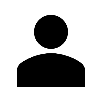 TITOLARE DEL TRATTAMENTOWillis Italia S.p.A.Via Tortona, 3320144, MilanoCodice Fiscale / Partita IVA 03902220486PEC willisitaly@willis.mailcert.it   (“Società” o “Titolare”).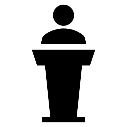 RESPONSABILE PER LA PROTEZIONE DATI (DPO)Global Privacy Office, The Willis Building, 51 Lime St, London EC3M 7DQprivacy@willistowerswatson.com PREMESSALa presente informativa descrive come la Società raccoglie e tratta dati personali nel contesto delle attività di:gestione dei sinistri in relazione alla copertura assicurativa stipulata dal contraente, a favore di altro soggetto, o direttamente dall’assicurato, ove coincidente con il contraente (“Interessato”)gestione delle pratiche rimborsualigestione delle richieste di risarcimento danni nell’ambito dell’autoassicurazione (loss adjusting)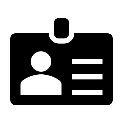 DATI PERSONALI TRATTATII dati personali dell’Interessato consistono in:nome, cognome, luogo e data di nascita, codice fiscale / Partita IVA, residenza, numero del documento d’identità, contatti telefonici; informazioni demografiche (quali sesso, età, data di nascita, stato civile, nazionalità, educazione / esperienza lavorativa, titoli professionali o di studio, occupazione, hobbies, composizione della famiglia);copia di documenti di identità e informazioni correlate (quali il numero del documento di identità e, per i dipendenti, un altro numero identificativo);dati bancari e finanziari (quali il numero di conto corrente e/o il codice IBAN);informazioni relative ai servizi, quali informazioni sulla polizza assicurativa, sui connessi reclami, su sinistri coperti da assicurazione e sui danni denunciati;informazioni in merito a proprietà e beni;dichiarazioni rese dall’interessato o che abbiano ad oggetto l’interessato;informazioni relative all’impiego, quali le mansioni e il ruolo ricoperto; retribuzione e benefit; qualifiche professionali, titoli di studio; contatti di emergenza, ecc..Per le finalità indicate nella presente informativa, è possibile che vengano raccolti e trattati dati personali qualificabili come “categorie particolari”, tra cui dati sanitari (storia medica, report su diagnosi mediche, infortuni e relativo trattamento); dati idonei a rivelare l'origine razziale ed etnica, vita sessuale, stato di salute, fisico e mentale, dati genetici; nonché dati relativi a condanne penali e reati. FONTE DEI DATI PERSONALII dati personali dell’Interessato sono raccolti dalla Società presso l’interessato (al momento dell’apertura di un sinistro o di invio di un reclamo o di accesso ed utilizzo di piattaforme o strumenti messi a disposizione della Società per la gestione di richieste dell’Interessato connesse al sinistro, gestione delle pratiche rimborsuali, gestione delle richieste di risarcimento danni nell’ambito dell’autoassicurazione (loss adjusting). I dati identificativi dell’Interessato, che non sia anche contraente della polizza assicurativa, sono acquisti da parte del contraente in forza dell’informativa e del consenso autonomamente consegnati da quest’ultimo.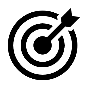 FINALITÀ DEL TRATTAMENTOFINALITÀ DEL TRATTAMENTO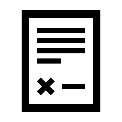 BASE GIURIDICA DEL TRATTAMENTO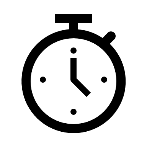 PERIODO DI CONSERVAZIONE DEI DATII dati personali sono trattati dal Titolare secondo quanto di seguito previsto:I dati personali sono trattati dal Titolare secondo quanto di seguito previsto:I dati personali sono trattati dal Titolare secondo quanto di seguito previsto:I dati personali sono trattati dal Titolare secondo quanto di seguito previsto:I dati personali sono trattati dal Titolare secondo quanto di seguito previsto:I dati personali sono trattati dal Titolare secondo quanto di seguito previsto:I dati personali sono trattati dal Titolare secondo quanto di seguito previsto:Finalità connesse all’esecuzione del rapporto contrattuale e, segnatamente, alla gestione del sinistro, della richiesta di rimborso e della richiesta di risarcimento, dalla fase di denuncia sino alla fase di liquidazione e, successivamente, di eventuale reclamo.Sono altresì inclusi in questo ambito eventuali comunicazioni e contatti (anche telefonici) finalizzati alla gestione ed all’esecuzione delle obbligazioni contrattuali assunte, nonché per la gestione di aspetti amministrativo-contabili.Finalità connesse all’esecuzione del rapporto contrattuale e, segnatamente, alla gestione del sinistro, della richiesta di rimborso e della richiesta di risarcimento, dalla fase di denuncia sino alla fase di liquidazione e, successivamente, di eventuale reclamo.Sono altresì inclusi in questo ambito eventuali comunicazioni e contatti (anche telefonici) finalizzati alla gestione ed all’esecuzione delle obbligazioni contrattuali assunte, nonché per la gestione di aspetti amministrativo-contabili.in adempimento di OBBLIGHI CONTRATTUALI (art. 6 lett. b) RGPD)in adempimento di OBBLIGHI CONTRATTUALI (art. 6 lett. b) RGPD)in adempimento di OBBLIGHI CONTRATTUALI (art. 6 lett. b) RGPD)Per tutta la durata del rapporto contrattuale e, successivamente, per il tempo massimo previsto dalle disposizioni di legge applicabili in materia di prescrizione dei diritti e/o scadenza dell’azione e, in generale, per l’esercizio/difesa dei diritti della Società nelle vertenze promosse da pubbliche autorità, soggetti /enti pubblici e soggetti privati e, comunque, per tutta la durata del giudizio in ogni sua fase e grado.Per tutta la durata del rapporto contrattuale e, successivamente, per il tempo massimo previsto dalle disposizioni di legge applicabili in materia di prescrizione dei diritti e/o scadenza dell’azione e, in generale, per l’esercizio/difesa dei diritti della Società nelle vertenze promosse da pubbliche autorità, soggetti /enti pubblici e soggetti privati e, comunque, per tutta la durata del giudizio in ogni sua fase e grado.2. Per indagini e ricerche funzionali per lo svolgimento dell’attività propria della Società e, in particolare, per elaborazioni statistiche su dati aggregati ed in forma anonima, anche per il controllo della gestione e il miglioramento o la modifica dei servizi già offerti.2. Per indagini e ricerche funzionali per lo svolgimento dell’attività propria della Società e, in particolare, per elaborazioni statistiche su dati aggregati ed in forma anonima, anche per il controllo della gestione e il miglioramento o la modifica dei servizi già offerti.in forza di un LEGITTIMO INTERESSE della Società (art. 6 lett. d) RGPD)in forza di un LEGITTIMO INTERESSE della Società (art. 6 lett. d) RGPD)in forza di un LEGITTIMO INTERESSE della Società (art. 6 lett. d) RGPD)Per tutta la durata del rapporto contrattuale e, successivamente, per il tempo massimo previsto dalle disposizioni di legge applicabili in materia di prescrizione dei diritti e/o scadenza dell’azione e, in generale, per l’esercizio/difesa dei diritti della Società nelle vertenze promosse da pubbliche autorità, soggetti /enti pubblici e soggetti privati e, comunque, per tutta la durata del giudizio in ogni sua fase e grado.Per tutta la durata del rapporto contrattuale e, successivamente, per il tempo massimo previsto dalle disposizioni di legge applicabili in materia di prescrizione dei diritti e/o scadenza dell’azione e, in generale, per l’esercizio/difesa dei diritti della Società nelle vertenze promosse da pubbliche autorità, soggetti /enti pubblici e soggetti privati e, comunque, per tutta la durata del giudizio in ogni sua fase e grado.3. Per il controllo e per la prevenzione di frodi e del rischio di insolvenza.3. Per il controllo e per la prevenzione di frodi e del rischio di insolvenza.in forza di un LEGITTIMO INTERESSE della Società (art. 6 lett. d) RGPD)in forza di un LEGITTIMO INTERESSE della Società (art. 6 lett. d) RGPD)in forza di un LEGITTIMO INTERESSE della Società (art. 6 lett. d) RGPD)Per tutta la durata del rapporto contrattuale e, successivamente, per il tempo massimo previsto dalle disposizioni di legge applicabili in materia di prescrizione dei diritti e/o scadenza dell’azione e, in generale, per l’esercizio/difesa dei diritti della Società nelle vertenze promosse da pubbliche autorità, soggetti /enti pubblici e soggetti privati e, comunque, per tutta la durata del giudizio in ogni sua fase e grado.Per tutta la durata del rapporto contrattuale e, successivamente, per il tempo massimo previsto dalle disposizioni di legge applicabili in materia di prescrizione dei diritti e/o scadenza dell’azione e, in generale, per l’esercizio/difesa dei diritti della Società nelle vertenze promosse da pubbliche autorità, soggetti /enti pubblici e soggetti privati e, comunque, per tutta la durata del giudizio in ogni sua fase e grado.4. Per la difesa in giudizio di un diritto od interesse della Società dinanzi a qualunque autorità od ente competente (in Italia e all’estero) e da soggetti/enti, pubblici e/o privati, ivi incluso ai fini del recupero del credito, in via giudiziale o stragiudiziale. 4. Per la difesa in giudizio di un diritto od interesse della Società dinanzi a qualunque autorità od ente competente (in Italia e all’estero) e da soggetti/enti, pubblici e/o privati, ivi incluso ai fini del recupero del credito, in via giudiziale o stragiudiziale. in forza di un LEGITTIMO INTERESSE della Società (art. 6 lett. d) RGPD)in forza di un LEGITTIMO INTERESSE della Società (art. 6 lett. d) RGPD)in forza di un LEGITTIMO INTERESSE della Società (art. 6 lett. d) RGPD)Per tutta la durata del rapporto contrattuale e, successivamente, per il tempo massimo previsto dalle disposizioni di legge applicabili in materia di prescrizione dei diritti e/o scadenza dell’azione e, in generale, per l’esercizio/difesa dei diritti della Società nelle vertenze promosse da pubbliche autorità, soggetti /enti pubblici e soggetti privati e, comunque, per tutta la durata del giudizio in ogni sua fase e grado.Per tutta la durata del rapporto contrattuale e, successivamente, per il tempo massimo previsto dalle disposizioni di legge applicabili in materia di prescrizione dei diritti e/o scadenza dell’azione e, in generale, per l’esercizio/difesa dei diritti della Società nelle vertenze promosse da pubbliche autorità, soggetti /enti pubblici e soggetti privati e, comunque, per tutta la durata del giudizio in ogni sua fase e grado.5. Per l’adempimento degli obblighi previsti da leggi, regolamenti e normative comunitarie, nonché da disposizioni impartite da autorità e da organi di vigilanza e controllo, ivi compreso l’adempimento degli obblighi di identificazione, registrazione e conservazione dei dati nonché agli obblighi di segnalazione previsti dalla normativa anti-riciclaggio.5. Per l’adempimento degli obblighi previsti da leggi, regolamenti e normative comunitarie, nonché da disposizioni impartite da autorità e da organi di vigilanza e controllo, ivi compreso l’adempimento degli obblighi di identificazione, registrazione e conservazione dei dati nonché agli obblighi di segnalazione previsti dalla normativa anti-riciclaggio.in adempimento di OBBLIGHI DI LEGGE (art. 6 lett. c) RGPD)in adempimento di OBBLIGHI DI LEGGE (art. 6 lett. c) RGPD)in adempimento di OBBLIGHI DI LEGGE (art. 6 lett. c) RGPD)Per tutta la durata del rapporto contrattuale e, successivamente, per il tempo massimo previsto dalle disposizioni di legge applicabili in materia di prescrizione dei diritti e/o scadenza dell’azione e, in generale, per l’esercizio/difesa dei diritti della Società nelle vertenze promosse da pubbliche autorità, soggetti /enti pubblici e soggetti privati e, comunque, per tutta la durata del giudizio in ogni sua fase e grado.Per tutta la durata del rapporto contrattuale e, successivamente, per il tempo massimo previsto dalle disposizioni di legge applicabili in materia di prescrizione dei diritti e/o scadenza dell’azione e, in generale, per l’esercizio/difesa dei diritti della Società nelle vertenze promosse da pubbliche autorità, soggetti /enti pubblici e soggetti privati e, comunque, per tutta la durata del giudizio in ogni sua fase e grado.I dati appartenenti a categorie particolari, come sopra identificati, saranno trattati esclusivamente per le finalità di cui ai punti 1 (adempimento di un contratto) e 5 (adempimento di un obbligo di legge) che precedono.I dati appartenenti a categorie particolari, come sopra identificati, saranno trattati esclusivamente per le finalità di cui ai punti 1 (adempimento di un contratto) e 5 (adempimento di un obbligo di legge) che precedono.I dati appartenenti a categorie particolari, come sopra identificati, saranno trattati esclusivamente per le finalità di cui ai punti 1 (adempimento di un contratto) e 5 (adempimento di un obbligo di legge) che precedono.I dati appartenenti a categorie particolari, come sopra identificati, saranno trattati esclusivamente per le finalità di cui ai punti 1 (adempimento di un contratto) e 5 (adempimento di un obbligo di legge) che precedono.I dati appartenenti a categorie particolari, come sopra identificati, saranno trattati esclusivamente per le finalità di cui ai punti 1 (adempimento di un contratto) e 5 (adempimento di un obbligo di legge) che precedono.I dati appartenenti a categorie particolari, come sopra identificati, saranno trattati esclusivamente per le finalità di cui ai punti 1 (adempimento di un contratto) e 5 (adempimento di un obbligo di legge) che precedono.I dati appartenenti a categorie particolari, come sopra identificati, saranno trattati esclusivamente per le finalità di cui ai punti 1 (adempimento di un contratto) e 5 (adempimento di un obbligo di legge) che precedono.Decorsi i termini di conservazione sopra indicati, i Dati saranno distrutti, cancellati o resi anonimi, compatibilmente con le procedure tecniche di cancellazione e backup.Decorsi i termini di conservazione sopra indicati, i Dati saranno distrutti, cancellati o resi anonimi, compatibilmente con le procedure tecniche di cancellazione e backup.Decorsi i termini di conservazione sopra indicati, i Dati saranno distrutti, cancellati o resi anonimi, compatibilmente con le procedure tecniche di cancellazione e backup.Decorsi i termini di conservazione sopra indicati, i Dati saranno distrutti, cancellati o resi anonimi, compatibilmente con le procedure tecniche di cancellazione e backup.Decorsi i termini di conservazione sopra indicati, i Dati saranno distrutti, cancellati o resi anonimi, compatibilmente con le procedure tecniche di cancellazione e backup.Decorsi i termini di conservazione sopra indicati, i Dati saranno distrutti, cancellati o resi anonimi, compatibilmente con le procedure tecniche di cancellazione e backup.Decorsi i termini di conservazione sopra indicati, i Dati saranno distrutti, cancellati o resi anonimi, compatibilmente con le procedure tecniche di cancellazione e backup.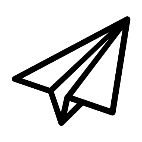 OBBLIGATORIETÀ DEL CONFERIMENTO DEI DATISi informa che, tenuto conto delle finalità del trattamento come sopra illustrate ai punti 1 (adempimento di un obbligo contrattuale), 2 - 4 (legittimo interesse della Società) e 5 (adempimento di obblighi di legge), il conferimento dei dati è obbligatorio ed il loro mancato, parziale o inesatto conferimento potrà avere, come conseguenza, l'impossibilità di evadere specifiche richieste formulate dall’Interessato e di dare corso e adempiere a qualunque obbligo derivante Con specifico riferimento alle “categorie particolari” di dati personali si precisa che il relativo conferimento, pur facoltativo, è necessario per dare corso alle richieste (attinenti alla gestione di sinistri, pratiche rimborsuali e richieste di risarcimento o reclami) avanzati dall’Interessato ed ai servizi a favore di quest’ultimo, con la conseguenza che, il mancato conferimento, potrebbe determinare l’impossibilità per la Società di evadere le legittime richieste dell’Interessato.Resta inteso che l’eventuale successiva revoca del consenso non pregiudica la liceità del trattamento dei dati svolto nel periodo antecedente tale revoca.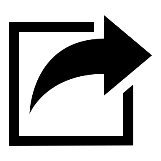 DESTINATARI DEI DATII dati personali potranno essere comunicati alle seguenti categorie di soggetti (“destinatari”):a tutti quei soggetti (ivi incluse le Pubbliche Autorità ed organi di vigilanza e controllo) che hanno accesso ai dati personali in forza di provvedimenti normativi o amministrativi;a istituti bancari ed a società che gestiscono i circuiti nazionali o internazionali di pagamento tramite i quali vengono effettuati i pagamenti dei servizi;a tutti quei soggetti, pubblici e/o privati, persone fisiche e/o giuridiche (compagnie di assicurazione, periti, società peritali o di loss adjusting, Uffici Giudiziari, Camere di Commercio, Camere ed Uffici del Lavoro, ecc.), qualora la comunicazione risulti necessaria o funzionale al corretto adempimento degli obblighi contrattuali assunti, nonché degli obblighi derivanti dalla legge. Le categorie di soggetti che precedono tratteranno i dati in qualità di titolari indipendenti. In aggiunta a quanto precede, per il perseguimento delle finalità sopra descritte, i dati personali potranno essere resi conoscibili a soggetti terzi che operano per conto della Società, quali, a titolo meramente esemplificativo e non esaustivo, alle società o soggetti terzi incaricati dei servizi di stampa, imbustamento, spedizione e/o consegna di materiale informativo o promozionale; a corrieri o spedizionieri incaricati di servizi postali; a società, consulenti o professionisti eventualmente incaricati dell’installazione, della manutenzione, dell’aggiornamento e, in generale, della gestione dei sistemi, informativi e non, della Società; a società, consulenti o professionisti eventualmente incaricati della prestazione di servizi connessi o ancillari rispetto a quelli prestati dalla Società (quali altri intermediari e partner commerciali);ad altre società appartenenti al Gruppo Willis Towers Watson, aventi sedi in Italia o all’estero (come anche di seguito indicato),le quali potranno trattarli esclusivamente come responsabili esterni del trattamento dei dati personali per conto della Società. Un elenco nominativo e aggiornato dei soggetti nominati quali responsabili del trattamento è disponibile presso la sede della Società.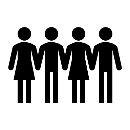 SOGGETTI AUTORIZZATI AL TRATTAMENTOI dati potranno essere trattati dai dipendenti delle funzioni aziendali deputate al perseguimento delle finalità sopra indicate, che sono stati espressamente autorizzati al trattamento, sono stati formati e che hanno ricevuto adeguate istruzioni operative.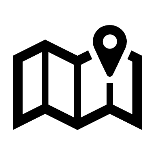 TRASFERIMENTO DEI DATI PERSONALI IN PAESI NON APPARTENENTI ALL’UNIONE EUROPEAPer il perseguimento delle finalità sopra descritte i dati personali (con esclusione delle categorie particolari di dati personali) potranno essere trasferiti ad altre società del Gruppo Willis Towers Watson con sede in Paesi non appartenenti all’Unione Europea e, in particolare:Stati Uniti d’America: in questo caso il trasferimento è basato sulla sussistenza di adeguate garanzie e, in particolare, sull’adesione delle società destinatarie dei dati al cosiddetto “Privacy Shield” (Decisione di esecuzione (UE) 2016/1250 della Commissione, del 12 luglio 2016, a norma della direttiva 95/46/CE del Parlamento europeo e del Consiglio, sull'adeguatezza della protezione offerta dal regime dello scudo UE-USA per la privacy);altri Paesi: il trasferimento dei dati personali sarà fondato sulla sussistenza di una decisione di adeguatezza della Commissione UE e/o sull’adozione delle Clausole Contrattuali Standard elaborate dalla Commissione UE in forza della Direttiva 95/46/CE, di tempo in tempo applicabili e come successivamente modificate e/o integrate.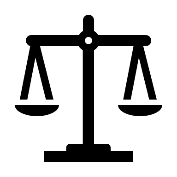 DIRITTI DELL'INTERESSATO - RECLAMO ALL’AUTORITÀ DI CONTROLLOContattando la Società via email a dataaccessrequest@willistowerswatson.com o a mezzo posta all’indirizzo in epigrafe indicato, gli Interessati possono chiedere al Titolare l’accesso ai dati che li riguardano, la loro cancellazione, la rettifica dei dati inesatti, l’integrazione dei dati incompleti, la limitazione del trattamento nei casi previsti dall’art. 18 GDPR, nonché l’opposizione al trattamento nelle ipotesi di legittimo interesse del titolare.Gli Interessati, inoltre, nel caso in cui il trattamento sia basato sul consenso o sul contratto e sia effettuato con strumenti automatizzati hanno il diritto di ricevere in un formato strutturato, di uso comune e leggibile da dispositivo automatico i dati, nonché, se tecnicamente fattibile, di trasmetterli ad altro titolare senza impedimenti.Gli Interessati hanno il diritto di proporre reclamo all'Autorità di controllo competente nello Stato membro in cui risiedono abitualmente o lavorano o dello Stato in cui si è verificata la presunta violazione.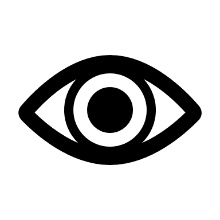 PRESA VISIONE DEL’INFORMATIVACon la sottoscrizione della presente, dichiaro di aver ricevuto e preso visione dell’Informativa e di averne compreso i contenuti.Lì _________________________, il __/__/____Timbro e firma _____________________________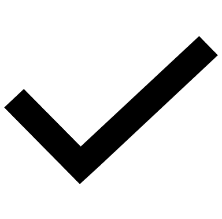 DICHIARAZIONE DI CONSENSO DELL’INTERESSATOPresa visione dell'Informativa sopra riportata che dichiaro di aver ricevuto e compreso, consapevole che il mio consenso è revocabile in qualsiasi momento:con riferimento al trattamento da parte di Willis Italia S.p.A. di PARTICOLARI CATEGORIE DI DATI PERSONALI (ivi inclusi dati sulla salute) ai fini della gestione di reclami, apertura sinistri, adempimento a specifiche richieste dell’Interessato o a beneficio di quest’ultimo (qualora il contraente sia soggetto diverso). Si segnala che IN ASSENZA DI QUESTO CONSENSO NON SARÀ POSSIBILE DARE CORSO ED EVADERE LE RICHIESTE DELL’INTERESSATO, anche originanti dal rapporto contrattuale con il contraente (se diverso dall’assicurato).   ACCONSENTO 	 NON ACCONSENTOLuogo__________ e data________                                  Firma _______________ 